Карта-схема прилегающей территории № 10Местоположение прилегающей территории (адресные ориентиры)город Мурманск, Ленинский административный округ, Верхне-Ростинское шоссе, дом № 50.2. Кадастровый номер объекта (при наличии), по отношению к которому устанавливается прилегающая территория, 51:20:0003187:36.3. Площадь прилегающей территории: 79 кв. м.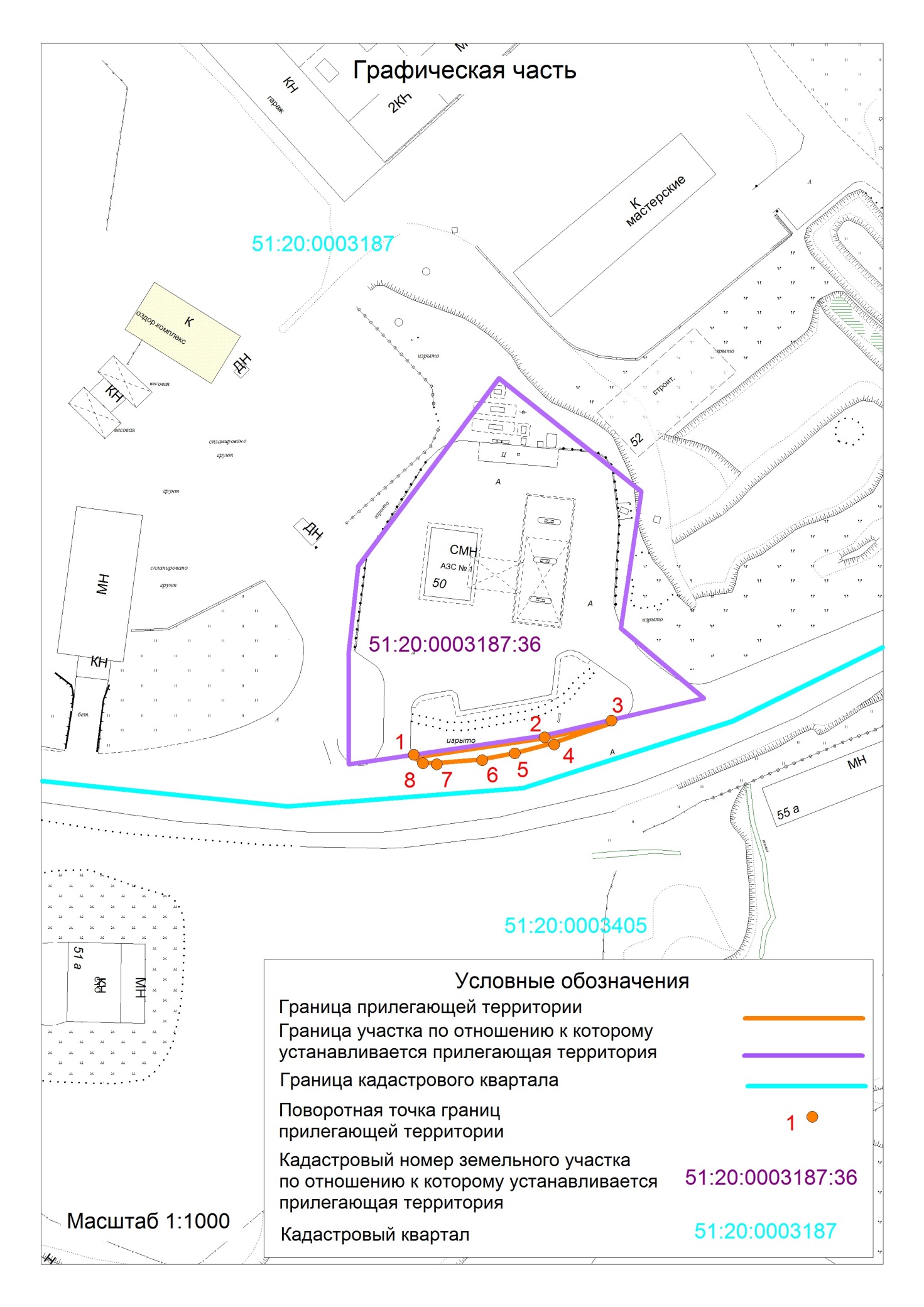 